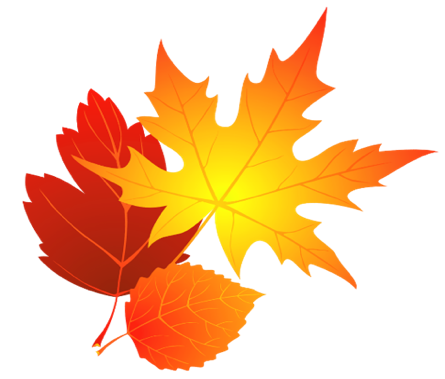    Y1 Owl Class Timetable          Autumn 2  2021        	                                                                                                       *Autumn 2 Transition AMs Alternate Maths / English mornings.        1.15 – 3.00 R-Y1 Transition activities 8:40-9:009.05 – 9.259.05 – 9.259.30– 10.309.30– 10.30KS1 Morning Break      10:30 – 10:5010.50 – 11.0011:00-11:55Lunch in hall / Lunch play        11:55 - 12:5012.50 – 1.10 1.10 -1.30*1.30 – 2.45*1.30 – 2.45*1.30 – 2.45*1.30 – 2.45*1.30 – 2.452.45-3.10MondayTarget readersRWIRWI*ENGLISH*ENGLISHKS1 Morning Break      10:30 – 10:50ENGLISH*MATHSLunch in hall / Lunch play        11:55 - 12:50Maths Meet.Coll.worshipSCIENCE/Transition activitiesSCIENCE/Transition activitiesSCIENCE/Transition activitiesSCIENCE/Transition activitiesSCIENCE/Transition activitiesStoryMondayTarget readersRWIRWI*ENGLISH*ENGLISHKS1 Morning Break      10:30 – 10:50ENGLISH*MATHSLunch in hall / Lunch play        11:55 - 12:50GR / Inter.Coll.worshipSCIENCE/Transition activitiesSCIENCE/Transition activitiesSCIENCE/Transition activitiesSCIENCE/Transition activitiesSCIENCE/Transition activitiesStoryTuesdayTarget readers RWI RWI*ENGLISH*ENGLISHKS1 Morning Break      10:30 – 10:50ENGLISH*MATHSLunch in hall / Lunch play        11:55 - 12:50Maths Meet.Coll.worshipHandwritingTOPIC / Transition activitiesTOPIC / Transition activitiesTOPIC / Transition activitiesTOPIC / Transition activitiesStoryTuesdayTarget readers RWI RWI*ENGLISH*ENGLISHKS1 Morning Break      10:30 – 10:50ENGLISH*MATHSLunch in hall / Lunch play        11:55 - 12:50GR/Inter.Coll.worshipHandwritingTOPIC / Transition activitiesTOPIC / Transition activitiesTOPIC / Transition activitiesTOPIC / Transition activitiesStoryWednesdayTarget readers RWI RWI*ENGLISH*ENGLISHKS1 Morning Break      10:30 – 10:50  ENGLISH*MATHSLunch in hall / Lunch play        11:55 - 12:50Maths Meet.Coll.worship PEBA Sports1.15 – 2.10 PEBA Sports1.15 – 2.10 PEBA Sports1.15 – 2.10PSHE/GR/Inter.Handwriting2.15 – 2.45PSHE/GR/Inter.Handwriting2.15 – 2.45StoryWednesdayTarget readers RWI RWI*ENGLISH*ENGLISHKS1 Morning Break      10:30 – 10:50  ENGLISH*MATHSLunch in hall / Lunch play        11:55 - 12:50GR / Inter.Coll.worship PEBA Sports1.15 – 2.10 PEBA Sports1.15 – 2.10 PEBA Sports1.15 – 2.10PSHE/GR/Inter.Handwriting2.15 – 2.45PSHE/GR/Inter.Handwriting2.15 – 2.45StoryThursdayTarget readersRWICollective worshipCollective worshipMATHS (MW)NB - PPAKS1 Morning Break      10:30 – 10:50RE (MW)NB – PPA/inter.RE (MW)NB – PPA/inter.Lunch in hall / Lunch play        11:55 - 12:50Maths Meet.       HandwritingENGLISHENGLISHENGLISHArt/ DTComp./ MusicArt/ DTComp./ MusicStoryHWThursdayTarget readersRWICollective worshipCollective worshipMATHS (MW)NB - PPAKS1 Morning Break      10:30 – 10:50RE (MW)NB – PPA/inter.RE (MW)NB – PPA/inter.Lunch in hall / Lunch play        11:55 - 12:50GR / Inter.HandwritingENGLISHENGLISHENGLISHArt/ DTComp./ MusicArt/ DTComp./ MusicStoryHWFridayOwl & Robin classes learning groups.Collective worshipCollective worshipENGLISH SPAG/Handwriting/Reading comp.ENGLISH SPAG/Handwriting/Reading comp.KS1 Morning Break      10:30 – 10:50Maths MeetingMATHSLunch in hall / Lunch play        11:55 - 12:50ART/DT/ Transition activitiesART/DT/ Transition activitiesART/DT/ Transition activitiesART/DT/ Transition activitiesPE(Alt. weeks)1.45 – 2.30PE(Alt. weeks)1.45 – 2.30ReflectStory